Принцип роботи кондиціонераВ Україні переважає континентальний клімат. Це означає, що взимку прохолодно і випадає сніг, а влітку - жарко. Через це у людей виникає потреба в покупці кондиціонера або спліт-системи. Але як звичайній людині вибрати, коли магазини пропонують десятки варіантів, що відрізняються за видом, потужністю та вартістю? Для цього необхідно не лише розумітися в марках, а й знати принцип роботи пристроїв.Як працює кондиціонерСистема працює за принципом замкнутого циклу. Повітря в приміщенні охолоджується, проходячи через блок охолодження, в якому випаровується холодоагент. Отож, розглянемо схему роботи кондиціонера поетапно.Компресор, встановлений в зовнішньому блоці, перекачує газ з випарника внутрішнього блоку, який знаходиться в приміщенні - в конденсатор.В конденсаторі фреон забезпечує віддачу тепла на вулицю через теплообмінник зовнішнього блоку.Газоподібний фреон стає рідким в результаті охолодження.Фреон переходить в дросель, що призводить до зниження тиску рідкого фреону. Частина рідини переходить в газоподібний стан.Коли фреон надходить у випарник, здійснюється перехід з рідкого стану в газоподібний. В результаті, в кімнату надходить холодне повітря.Через особливості роботи кондиціонера на випарнику утворюються краплі води - конденсат. Зазвичай при монтажі системи, для відведення конденсату встановлюють окрему трубку. Вона виходить на вулицю або в каналізацію, щоб у приміщенні не було зайвої вологи.Вихід повітря з внутрішнього блоку регулюється за допомогою спеціальної шторки і жалюзі по горизонталі і вертикалі.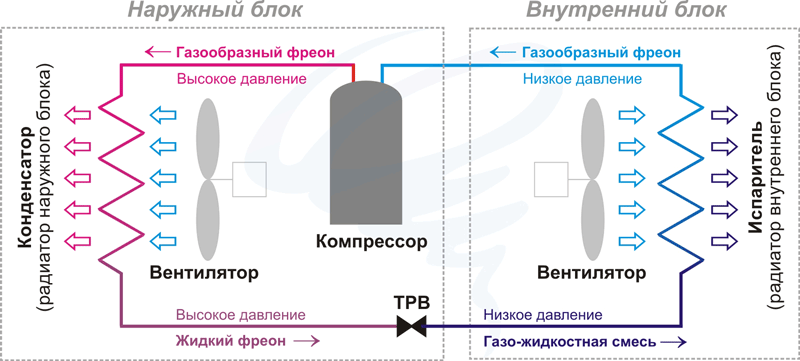 